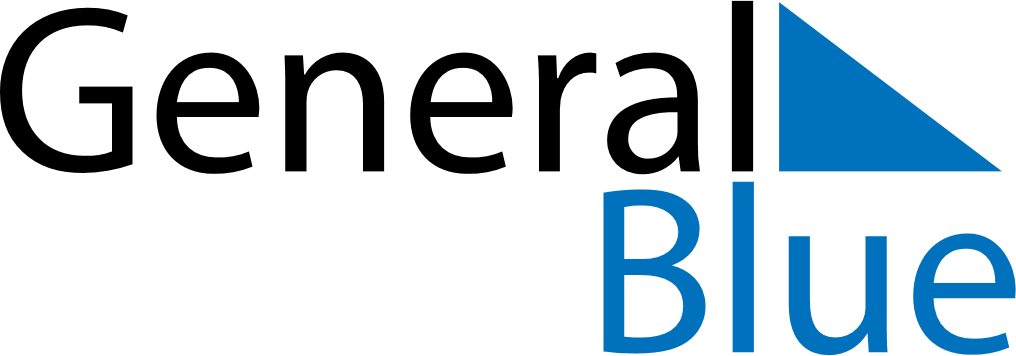 November 2024November 2024November 2024November 2024November 2024November 2024Venaria Reale, Piedmont, ItalyVenaria Reale, Piedmont, ItalyVenaria Reale, Piedmont, ItalyVenaria Reale, Piedmont, ItalyVenaria Reale, Piedmont, ItalyVenaria Reale, Piedmont, ItalySunday Monday Tuesday Wednesday Thursday Friday Saturday 1 2 Sunrise: 7:08 AM Sunset: 5:17 PM Daylight: 10 hours and 9 minutes. Sunrise: 7:09 AM Sunset: 5:16 PM Daylight: 10 hours and 6 minutes. 3 4 5 6 7 8 9 Sunrise: 7:11 AM Sunset: 5:14 PM Daylight: 10 hours and 3 minutes. Sunrise: 7:12 AM Sunset: 5:13 PM Daylight: 10 hours and 1 minute. Sunrise: 7:13 AM Sunset: 5:12 PM Daylight: 9 hours and 58 minutes. Sunrise: 7:15 AM Sunset: 5:10 PM Daylight: 9 hours and 55 minutes. Sunrise: 7:16 AM Sunset: 5:09 PM Daylight: 9 hours and 53 minutes. Sunrise: 7:17 AM Sunset: 5:08 PM Daylight: 9 hours and 50 minutes. Sunrise: 7:19 AM Sunset: 5:07 PM Daylight: 9 hours and 47 minutes. 10 11 12 13 14 15 16 Sunrise: 7:20 AM Sunset: 5:05 PM Daylight: 9 hours and 45 minutes. Sunrise: 7:22 AM Sunset: 5:04 PM Daylight: 9 hours and 42 minutes. Sunrise: 7:23 AM Sunset: 5:03 PM Daylight: 9 hours and 40 minutes. Sunrise: 7:24 AM Sunset: 5:02 PM Daylight: 9 hours and 37 minutes. Sunrise: 7:26 AM Sunset: 5:01 PM Daylight: 9 hours and 35 minutes. Sunrise: 7:27 AM Sunset: 5:00 PM Daylight: 9 hours and 32 minutes. Sunrise: 7:28 AM Sunset: 4:59 PM Daylight: 9 hours and 30 minutes. 17 18 19 20 21 22 23 Sunrise: 7:30 AM Sunset: 4:58 PM Daylight: 9 hours and 28 minutes. Sunrise: 7:31 AM Sunset: 4:57 PM Daylight: 9 hours and 26 minutes. Sunrise: 7:32 AM Sunset: 4:56 PM Daylight: 9 hours and 23 minutes. Sunrise: 7:34 AM Sunset: 4:55 PM Daylight: 9 hours and 21 minutes. Sunrise: 7:35 AM Sunset: 4:55 PM Daylight: 9 hours and 19 minutes. Sunrise: 7:36 AM Sunset: 4:54 PM Daylight: 9 hours and 17 minutes. Sunrise: 7:38 AM Sunset: 4:53 PM Daylight: 9 hours and 15 minutes. 24 25 26 27 28 29 30 Sunrise: 7:39 AM Sunset: 4:52 PM Daylight: 9 hours and 13 minutes. Sunrise: 7:40 AM Sunset: 4:52 PM Daylight: 9 hours and 11 minutes. Sunrise: 7:41 AM Sunset: 4:51 PM Daylight: 9 hours and 9 minutes. Sunrise: 7:43 AM Sunset: 4:50 PM Daylight: 9 hours and 7 minutes. Sunrise: 7:44 AM Sunset: 4:50 PM Daylight: 9 hours and 6 minutes. Sunrise: 7:45 AM Sunset: 4:49 PM Daylight: 9 hours and 4 minutes. Sunrise: 7:46 AM Sunset: 4:49 PM Daylight: 9 hours and 2 minutes. 